REQUERIMENTO Nº 1226/2018Requer Voto de Pesar pelo falecimento do Sr. José Afonso Bigi, ocorrido recentemente. Senhor Presidente, Nos termos do Art. 102, Inciso IV, do Regimento Interno desta Casa de Leis, requeiro a Vossa Excelência que se digne a registrar nos Anais desta Casa de Leis voto de profundo pesar pelo falecimento do Sr. José Afonso Bigi, no último dia 10 de setembro. Requeiro, ainda, que desta manifestação seja dada ciência aos seus familiares, encaminhando cópia do presente à Rua Paraguai, 970, Vila Sartori.Justificativa:Tinha 64 anos, vindo a falecer no dia 10 de setembro do corrente. Era casado e deixou viúva a Sra. Ladijani Bigi deixa inconsoláveis os filhos Fernando e Emili, deixa ainda, muitos amigos e parentes.Benquisto por todos os familiares e amigos, seu passamento causou grande consternação e saudades; todavia, sua memória há de ser cultuada por todos que em vida o amaram.Que Deus esteja presente nesse momento de separação e dor, para lhes dar força e consolo.É, pois, este o Voto, através da Câmara de Vereadores, em homenagem póstuma e em sinal de solidariedade.Plenário “Dr. Tancredo Neves”, em 11 de setembro de 2.018. Gustavo Bagnoli-vereador-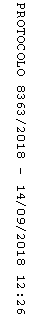 